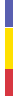 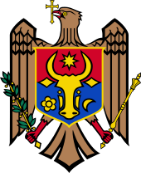 ANUNȚ                Agenția de Dezvoltare Regională Sud anunță prelungirea concursului pentru ocuparea funcției temporar vacante de șef secție administrativă/contabil-șef a Secției administrative. Scopul general al funcției: Organizarea evidenței contabile și controlul înregistrării operațiunilor economic-financiare.Sarcinile de bază:Organizează, îndrumă și conduce desfășurarea în mod eficient a activității financiar-contabile în conformitate cu Legea contabilității, Standartele Naționale de Contabilitate, Planul de conturi contabile, Codul civil, Politica de contabilitate ș.a. acte normative în vigoare;Procesează decontările cu dreptul la a doua semnătură, în procesul executării devizelor de cheltuieli, către furnizori, buget, personalul instituției, partenerii de dezvoltare, beneficiarii finali, persoanele fizice ș.a. instituții;Organizează și gestionează în mod eficient integritatea întregului patrimoniu al Agenției în conformitate cu actele normative în vigoare și regulamentele interne;Coordonează contabilitatea imobilizărilor corporale și necorporale, materialelor, stocurilor, decontărilor, contabilitatea cheltuielilor, veniturilor și rezultatului financiar în conformitate cu legislația în vigoare;Coordonează înregistrarea cronologică și sistematică în evidența contabilă a documentelor primare de către contabil;Organizează și reflectă rezultatele inventarierii anuale generale a patrimoniului, și în orice alte situații prevăzute de lege; Asigură executarea în termen a obligațiunilor față de bugetul statului și terți în conformitate cu legislația în vigoare și disponibilitățile financiare exeistente în conturile bancare/trezoreriale;Răspunde pentru probleme de impozitare și raportare financiară către organele abilitate; Efectuează analiza financiară contabilă pe bază de bilanț;Adaptează politica de contabilitate anual la noile modificări legislative și o prezintă spre aprobare directorului Agenției;Organizează întocmirea lucrărilor de închidere a exercițiului financiar-contabil și prezentarea situațiilor financiare; Răspunde de pregătirea și rectificarea Devizului anual al cheltuelilor de organizare și bună funcționare al Agenției, a notei explicative și anexelor la acesta; Verifică avizele interne de solicitare a debursării mijloacelor financiare pentru proiectele în derulare și cheltuielile operaționale (cu anexarea copiilor actelor confirmative);Asigură controlul şi analiza veniturilor şi cheltuielilor pentru ADR în conformitate cu articolele/subarticolele Devizului cheltuelilor de organizare și bună funcționare al Agenției;Raportează gradul de valorificare a devizelor de cheltueli de organizare și bună funcționare al Agenției în baza documentației procesate;Asigură activitatea eficientă a secţiei administrativă.Salariul de funcție: de la 14500 lei.Condiții de participare la concurs:Condiții de bază:deține cetățenia Republicii Moldova;posedă limba română și limbile oficiale de comunicare interetnică vorbite în teritoriul respectiv în limitele stabilite de lege;are capacitate deplină de exercițiu;este aptă, din punct de vedere al stării sănătății, pentru exercitarea funcției, conform certificatului medical eliberat de instituția medicală abilitată;are studiile necesare prevăzute pentru funcția respectivă;în ultimii 5 ani nu a fost destituită dintr-o funcție pentru motive disciplinare;nu are antecedente penale nestinse pentru infracțiuni săvârșite cu intenție;nu este privată de dreptul de a ocupa anumite funcții sau de a exercita o anumită activitate, ca pedeapsă de bază sau complementară, ca urmare a sentinței judecătorești definitive prin care s-a dispus această interdicție.Studii: Superioare, de licență sau echivalente în domeniul economieiExperientă profesională: minimum 5 ani de activitate în domeniu.Cunoștințe: Limba română și rusă, cunoașterea limbilor de circulație internațională constituie avantaj;Abilitați de operare în Soft-ul 1 C;Cunoștințe avansate de operare la calculator: Word, Excel, Power Point, Internet;Abilități: abilități de a lucra în echipă, de lucru cu informația, organizare, elaborare a documentelor de tip rapoarte, prezentare, instruire, motivare, mobilizare de sine, soluționare de probleme, aplanare de conflicte, comunicare eficientă. Atitudini/comportamente:responsabilitatea față de atribuțiile de serviciu:respect față de oameni, spirit de inițiativă, diplomație, creativitate, flexibilitate, disciplină:responsabilitate, rezistență la efort și stres, tendință spre dezvoltare profesională continuă;ținută vestimentară în procesul exercitării funcției;respectarea normelor deontologice profesionale;evitarea conflictului de interese;sporirea competenței sale profesionale.Persoanele interesate pot depune personal/prin poștă/prin e-mail Dosarul de concurs:a) formularul de participare, se anexează pe pagina web a ADR Sud;b) scrisoare de motivare;c) curriculum vitae (CV);d) copia buletinului de identitate;e) copiile diplomelor de studii și ale certificatelor de absolvire a cursurilor de perfecționare profesională și/sau de specializare;f) copia carnetului de muncă, certificate privind activitatea profesională desfășurată după data de 28 decembrie 2018 sau alte documente confirmative;g)  declarația pe proprie răspundere privind lipsa antecedentelor penale;h) documentele care atestă prestarea voluntariatului - în cazul în care candidatul consideră necesar.Copiile documentelor prezentate pot fi autentificate de notar sau se prezintă împreună cu documentele originale pentru a verifica veridicitatea lor.În situația în care dosarul de concurs se depune prin poșta sau e-mail, documentele în original se prezintă la data desfășurării probei scrise sub sancțiunea respingerii dosarului de concurs.Data limită până la care poate fi depus Dosarul de concurs: 22 mai 2023, ora 17.00.Telefon de contact: 0241 26286Adresa poștala: MD-4101, or. Cimișlia, bd. Ștefan cel Mare 12, etaj I.E-mail: adrsud@adrsud.gov.md Persoana de contact: Untilă Alina, specialist resurse umane.Acte normative în domeniul de specialitate:Legea nr. 438/2006 privind dezvoltarea regională în Republica MoldovaLegea nr. 27/2022 privind Fondul național pentru dezvoltare regională și localăLegea nr. 287/2017 contabilității și raportării financiareHotărârea Guvernului nr.40/2022 cu privire la aprobarea Strategiei naționale de dezvoltare regională a Republicii Moldova pentru anii 2022 - 2028 Hotărârea Guvernului nr. 152/2022 cu privire la aprobarea Regulamentului privind gestionarea mijloacelor financiare ale Fondului național pentru dezvoltare regională și localăHotărârea Guvernului nr. 127/2008 cu privire la măsurile de realizare a Legii nr. 438/2006 privind dezvoltarea regională în Republica Moldova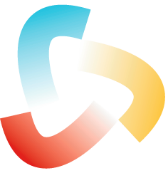 Agenția de Dezvoltare Regională SudRepublica Moldova, MD-4101 or. Cimișlia, bd. Ștefan cel Mare, 12, Tel. +373 241 2 62 86, Fax. +373 241 2 62 86, E-mail: adrsud@gmail.com / adrsud@adrsud.gov.mdPagina web: www.adrsud.md 